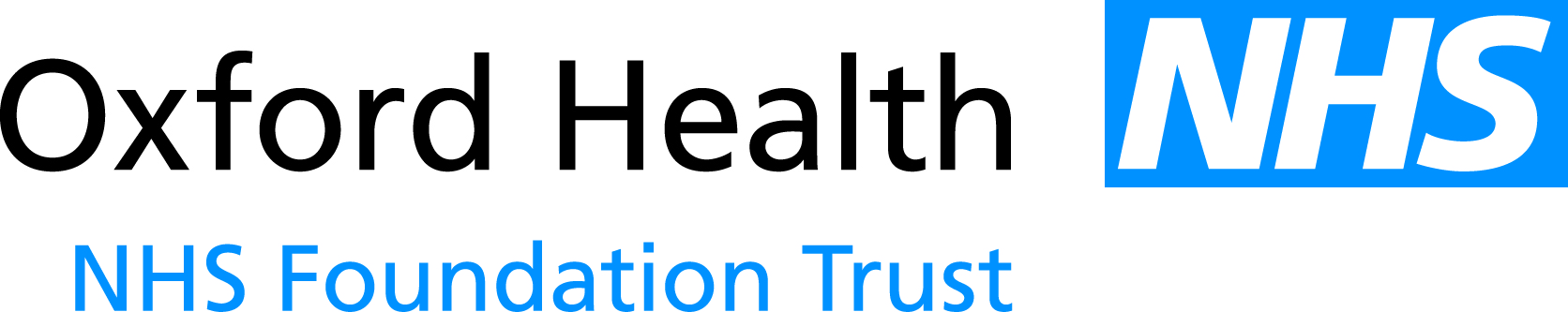 Report to the Meeting of the Oxford Health NHS Foundation Trust Board of Directors27 April 2016Declarations of InterestFor: DiscussionExecutive SummaryThe Trust is required to have a formal Register of Directors’ Interests under the Constitution and the Health and Social Care Act 2012. The attached table sets out the declared interests of the members of the Board (updated since the last time that this was formally presented to the Board for review in February 2015).  In accordance with the Standing Orders for the Practice and Procedure of the Board of Directors (Annex 7 of the Constitution) each member of the Board is required to disclose:any actual or potential interest, direct or indirect, which is relevant and material to the business of the Trust (see Standing Orders 8.2.1);  any actual or potential pecuniary interest, direct or indirect, in any contract, proposed contract or other such matter concerning the Trust (see Standing Orders 8.2.2 and 8.2.3); and any actual or potential family interest, direct or indirect (see Standing Orders 8.2.5).Members of the Board are reminded that, in accordance with Monitor’s NHS Foundation Trust Annual Reporting Manual 2015/16, the Trust’s Annual Report should disclose details of company directorships or other material interests in companies held by governors and/or directors where those companies or related parties are likely to do business (or are possibly seeking to do business) with the Trust.  As NHS Foundation Trusts must have registers of governors’ and directors’ interests which are available to the public, an alternative disclosure is for the Annual Report to simply state how members of the public can gain access to the registers instead of listing all the interests in the Annual Report.  RecommendationMembers of the Board are asked to confirm: the ongoing interests listed on the Register of Directors’ Interests and declare any further interests to be added to the Register – for example any governorships now held; and that the Register of Directors’ Interests can be accessed by the public upon request to the Director of Corporate Affairs and Company Secretary and that this will be stated in the Annual Report, instead of listing all the interests in the Annual Report.  Author and Title: Hannah Smith, Assistant Trust Secretary	Lead Executive Director:	Kerry Rogers, Director of Corporate Affairs and Company Secretary